Programul zilnic al 
şcolaruluiSpuneţi ce fac copiii dimineaţa!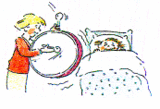 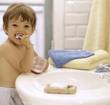 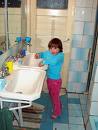 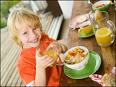 2. Spuneţi ce fac elevii din fiecare imagine!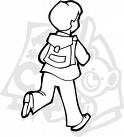 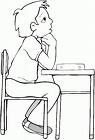 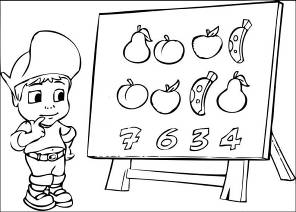 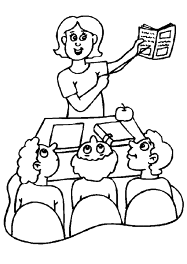 3.Ce fac elevii după terminarea orelor?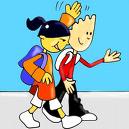 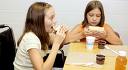 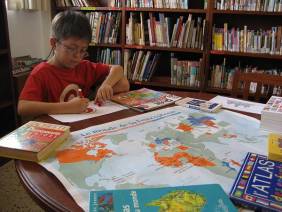 3. Ce activităţi desfăşoară copiii în timpul liber?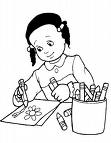 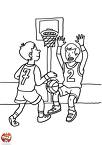 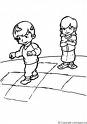 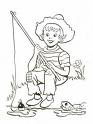 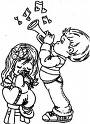 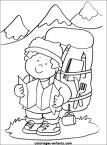 4. Numiţi activităţile de mai jos!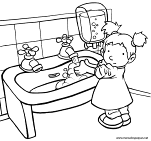 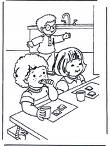 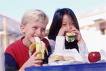 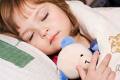 5.Coloraţi imaginea după cod şi spuneţi cu cine vă petreceţi timpul liber!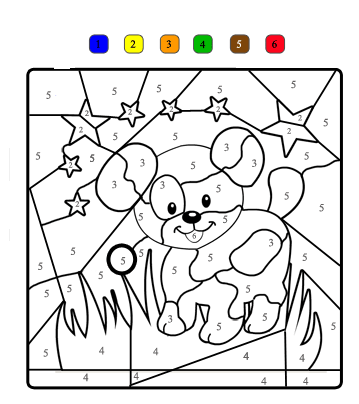 